Экспериментальная деятельность «Цветные льдинки». Средняя группа. Цель: Развивать познавательную активность детей в процессе экспериментирования. Развивать умение выдвигать гипотезы, сравнивать и делать выводы. Выявить свойства и качества воды. Познакомить детей с двумя агрегатными состояниями воды - жидким и твердым. Воспитывать у детей дружеские взаимоотношения во время работы.Обогащать словарь детей Задачи:Познакомить со свойствами и качествами воды и льда (твердый, холодный, скользкий, тает в тепле, легче воды)Развивать мышление, внимание, умение делать несложные выводыВоспитывать любознательность, аккуратность в работе.Дети с радостью и удивлением открывают для себя окружающий мир. Для них характерен интерес ко всему, что происходит вокруг.Есть ли форма у воды? Почему вода меняет цвет, если в нее добавить немного гуаши? Как сделать цветной лед?На эти вопросы мы старались найти ответы в ходе нашей экспериментальной деятельности.. Средняя группа. Цель: Развивать познавательную активность детей в процессе экспериментирования. Развивать умение выдвигать гипотезы, сравнивать и делать выводы. Выявить свойства и качества воды. Познакомить детей с двумя агрегатными состояниями воды - жидким и твердым. Воспитывать у детей дружеские взаимоотношения во время работы.Обогащать словарь детей Задачи:Познакомить со свойствами и качествами воды и льда (твердый, холодный, скользкий, тает в тепле, легче воды)Развивать мышление, внимание, умение делать несложные выводыВоспитывать любознательность, аккуратность в работе.Дети с радостью и удивлением открывают для себя окружающий мир. Для них характерен интерес ко всему, что происходит вокруг.Есть ли форма у воды? Почему вода меняет цвет, если в нее добавить немного гуаши? Как сделать цветной лед?На эти вопросы мы старались найти ответы в ходе нашей экспериментальной деятельности.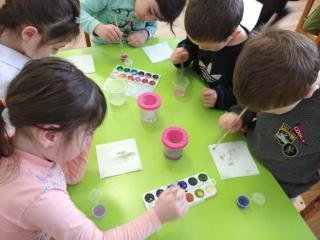 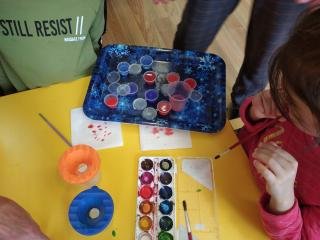 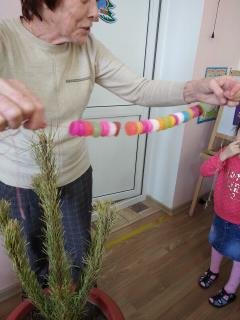 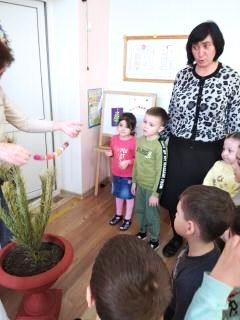 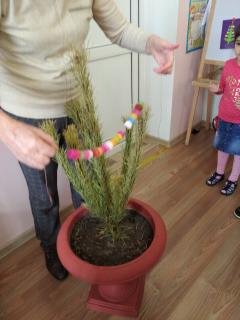 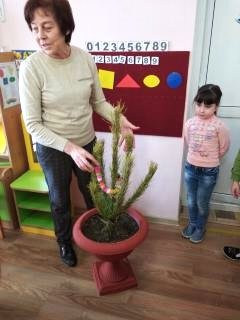 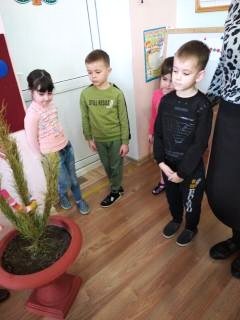 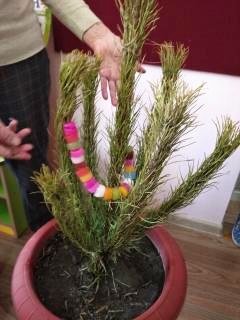 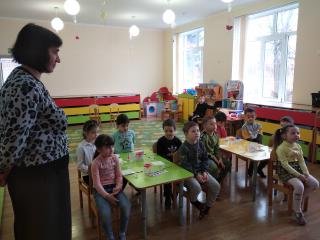 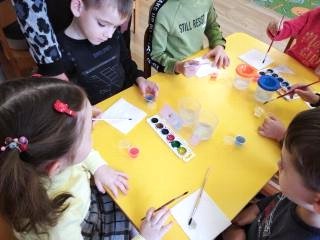 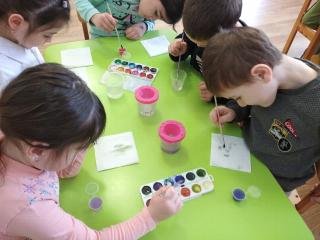 